15. 05Русский язык2Привалова Е.В Тема урока:В словари за частями речи. Орфографический и орфоэпический словари.- Начнем наш урок!ПИШИТЕ  ЧИСТО, КРАСИВО, АККУРАТНО!!!Откроем тетрадь и  запишем число.15 маяМинутка чистописания.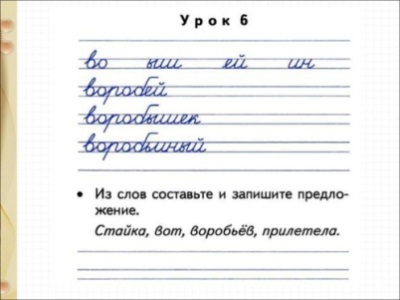 А) запишите слоги и словаБ) Работа с предложением: - прочитайте предложение- запишите проговаривая каждое слово- проверьте правильно ли вы записали1. Прочитай тексты.                                                             Лисица.Лисица - дикое животное.Живут лисы в лесах, в чащах. Но и на полях и лугах. Туловище у зверька очень гибкое. Лапки, как сапожки. Ушки острые. Глазки хитрые. Мех очень шелковистый, огненного цвета. Грудка белая. Хвост пушистый и красивый. Лисичка питается мышами, зайцами, сурками и барсуками.Лисы очень хитрые, быстрые.Лисички.Лисички – съедобные грибы.Лисичек можно встретить в хвойном лесу. Конечно их можно и встретить на опушке леса. Эти грибы всегда растут группами.Они яркого оранжевого цвета, как морковь. Весело смотрит семейка лисичек из зелёного мха. Шляпка гриба похожа на зонтик. В середине зонтика дрожит маленькая росинка. Этот гриб появляется в лесу в начале лета.Лисички – очень вкусные грибы.1. Выпишите из текстов выделенные слова. Напишите лексическое значение каждого слова. Пользуясь словарем с. 136. ___2. Напишите лексическое значение слов.Лисичка (первый текст) ___Лисичка (второй текст) ___3. Однокоренные слова – это слова с общим корнем и общим лексическим значение.Воспользуйтесь словарем однокоренных слов (с. 139, выпишите однокоренные слова и выделите корень к слову. : лес4. Выпишите из текстов родственные (однокоренные) слова, выдели в них корень. 5. Откройте с. 140-141, пользуясь словарями синонимов и антонимов. Напишите синоним к слову маленькая___, антоним к слову маленькая___- работы сфотографируйте и отправьте сообщение 15.05Технология2Привалова Е.ВТема урока:Вышивка. Для чего она нужна?- Начнем урок.- Тема урока «Вышивка. Для чего она нужна?»- перейдите по ссылке посмотрите урок ( основная часть №1)- схемы работы в основной части урока №5 и 6 https://resh.edu.ru/subject/lesson/5977/main/220575/- Рабочая тетрадь страница 27.15.05.физкультура2Станиловская Е.В.1. Теория бег с эстафетной палочкой  Здравствуйте ребята , сегодня на уроки мы разучим новую тему. Эстафетный бег с эстафетной палочкой  пройдите по ссылке и просмотрите видео урок . https://youtu.be/O5oZYdlIoeQОтветить на вопросы личным сообщением .1. С чего начинается бег на 1-м этапе?2. Для чего на некотором расстоянии перед линией разбега делается отметка?3. Можно ли снижать скорость бега в зонах передачи эстафеты?Физкульт разминка https://youtu.be/qSs3oubvqUoСпасибо за урок .